Протокол № 2	позачергового засідання районної комісіїз питань техногенно-екологічної безпеки і надзвичайних ситуацій«10» березня 2023 року                                                                         м. НіжинГоловував:  голова районної військової адміністрації, Григорій КОВТУН.Присутні: члени комісії (за окремим списком).Запрошені: (за окремим списком).Слухали:І. Про підготовку до весняно-літнього пожежонебезпечного періоду 2023 року.(Назарій БОБОШКО, Вячеслав СТЕПАНЕНКО)З метою запобігання та протидії масовим пожежам лісів, торфовищ і сільгоспугідь у літній період 2022 року, комісія вирішила:Затвердити Комплексний план заходів районних управлінь, організацій і підприємств, щодо протидії масовим пожежам лісів, торфовищ і сільгоспугідь у літній період 2023 року (додається).                                                                  2.Виконавчим комітетам міських, селищних та сільських рад району2.1 Заборонити спалювання залишків сільськогосподарських культур на земельних ділянках, що межують з лісовими насадженнями та торфовищами, а також вогневу очистку в смугах відведення автомобільних доріг і залізниці.2.2 Ліквідувати стихійні звалища сміття, побутових і виробничих відходів у лісах, лісозахисних смугах, торфовищах і на прилеглих до них територіях.2.3. Заборонити відвідування лісів населенням і в’їзд до них транспортних засобів у період високої пожежної небезпеки в порядку, передбаченому законодавством.2.4. Вести профілактично-роз’яснювальну роботу з населенням щодо попередження виникнення пожеж в природних екосистемах.2.5. Розглянути питання максимального використання земельних ділянок, які мають торф'яні ґрунти для посівів сільськогосподарських культур, ділянки, що непридатні для посіву, очистити від чагарників та залишків сухої рослинності.2.6. Провести роботу по встановленню власників (орендарів) земельних ділянок на яких знаходяться торф'яні ґрунти.До 15 травня 2023 року,надалі - постійно протягом пожежонебезпечного період3.                                                 Районним підрозділам управління лісового та мисливського господарювання, районним підрозділам КП «Чернігівоблагроліс», іншим лісокористуавачам району, районному підрозділу ГУ ДСНС в області, районному інспектору Державної екологічної інспекції в області, Ніжинському відділу поліції ГУ НП України в областіОрганізувати  проведення рейдів і патрулювань найбільш пожежонебезпечних лісових масивів, торф’яників, територій   та об’єктів природно-заповідного фонду щодо дотримання лісокористувачами, населенням та підприємствами вимог з пожежної безпеки, особливу увагу приділити проведенню цієї роботи у вихідні та святкові дні.Протягом пожежонебезпечного періоду 4.Районним підрозділам обласного управління лісового та мисливського господарства, районним підрозділам КП «Чернігівоблагроліс» та іншим лісокористувачам району4.1. Забезпечити введення на період  високого та надзвичайно високого класів пожежної небезпеки тимчасових обмежень та відвідування населенням лісових масивів і лісопаркових зон, в’їзд до них автотранспортних засобів, проведення лісозаготівельних та інших пожежонебезпечних робіт у лісових масивах, а також полювання.Протягом пожежонебезпечного періоду 4.2. Забезпечити створення та оновлення у лісових масивах мінералізованих смуг, протипожежних розривів, пожежних водоймищ і доріг протипожежного призначення, проведення ремонту спостережних веж, очищення лісових масивів від захаращень, насамперед прилеглих до населених пунктів, торфовищ та просік, де проходять повітряні лінії електропередачі, нафто-, газо-, проводи.Травень 2023 року4.3. Організувати оперативне інформування районного підрозділу ГУ ДСНС в області про пожежі і загоряння у природних екосистемах та у разі необхідності своєчасне залучення лісокористувачів, служб цивільного захисту, власників земельних ділянок, волонтерів та місцевого населення,  а також служби державної охорони природно-заповідного фонду.Постійно4.4. Забезпечити виконання розпорядження Чернігівської обласної військової адміністрації від 20 квітня 2022 року №147 «Про тимчасову заборону відвідування населенням лісів і в’їзду до лісових масивів області транспортних засобів у період воєнного стану».Протягом пожежонебезпечного періодуІнформацію стосовно виконання вищезазначених заходів надавати щомісяця до 03 числа (липень – листопад місяць 2023 року) на електронну адресу відділу з питань цивільного захисту, оборонної роботи та взаємодії з правоохоронними органами Ніжинської районної державної адміністрації (neadm_oborona@cg.gov.ua) для узагальнення.ІІ. Про стан забезпечення протипожежного водопостачання на території Ніжинського району.(Вячеслав СТЕПАНЕНКО, Михайло МАРЧЕНКО)1. Районним структурним підрозділам Деснянського басейнового управління водних ресурсів1.1. Провести відновлення гідротехнічних споруд в мережах меліоративних каналів.До 15 травня 2023 року1.2. Забезпечити постійну наявність води в мережі меліоративних каналів розташованих на торф’яних полях.Протягом пожежонебезпечногоперіоду 2023 року1.3. Забезпечити утримання торфовищ та осушених торфових земель в природному зволоженому стані.Протягом пожежонебезпечногоперіоду 2023 рокуІІІ. Про стан утримання захисних споруд цивільного захисту на території Ніжинського району.(Андрій ДУДКЕВИЧ, Михайло МАРЧЕНКО)	На даний час на території Ніжинського району знаходиться на обліку 234 найпростіших укриттів ємністю – 47994 чол., що становить 14,0 %  забезпечення укриття населення.Виходячи з вищевикладеного в цілому в захисних спорудах та найпростіших укриттях можливо провести укриття населення в кількості 84 231чол.,  що становить 31 %  забезпечення укриття населення.Разом з тим велика кількість населення району проживає в приватних домоволодіннях (близько 142 000  чол.)де розглядається можливість (і як було на практиці в окупованих громадах) укриття населення в погребах та підвальних приміщеннях. Спільно з органами місцевого самоврядування вивчено питання щодо додаткової потреби фонду захисних споруд цивільного захисту. Орієнтовна потреба складає 323 захисних споруд цивільного захисту на 48,5 тис. осіб.У зв’язку з вищевикладеним, та з метою забезпечення укриття населення в умовах надзвичайних ситуацій, та здійснення інформування населення, про місця розташування захисних споруд цивільного захисту, найпростіших укриттів (споруд подвійного призначення), забезпечення їх обліку, визначення потреби фонду захисних споруд цивільного захисту, планування укриття населення у фонді таких споруд, пропонуємо провести обстеження підвальних, цокольних та інших заглиблених споруд і приміщень з метою взяття їх на облік, як найпростіших укриттів, визначення можливості їх дообладнання до рівня захисних споруд цивільного захисту:За результатами доповіді та з урахуванням обговорення комісія вирішила:Міським, селищним та сільським громадам району спільно з представниками Ніжинського районного управління Головного управління ДСНС України у Чернігівській областіПроводити роботу щодо взяття на облік, дообладнання або спорудження в особливий період підвальних та інших заглиблених приміщень для укриття населення, як найпростіших укриттів під час проведення вищевказаної роботи використовувати Методичні рекомендації щодо проектування інженерних та інших споруд під протирадіаційні укриття та методику, щодо віднесення існуючих будівель і споруд до споруд подвійного призначення із захисними властивостями протирадіаційних укриттів.ПостійноГолова комісії							Григорій КОВТУНСекретар комісії							Юлія НОСЕНКО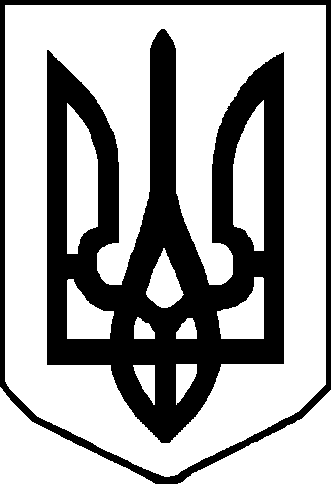 